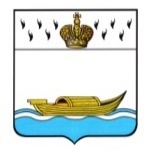 АДМИНИСТРАЦИЯВышневолоцкого городского округаПостановлениеот 26.04.2024                                                                                                  № 122г. Вышний ВолочекОб окончании отопительного сезонана территории Вышневолоцкого городского округаВ связи с повышением среднесуточной температуры наружного воздуха Администрация Вышневолоцкого городского округа постановляет:Руководителям предприятий и организаций всех форм собственности, имеющим на балансе котельные, обеспечить проведение работ по окончанию отопительного сезона на территории Вышневолоцкого городского округа в период с 06 мая 2024 года по 08 мая 2024 года (переход на летний режим и отключение систем теплоснабжения происходит поэтапно).Контроль за исполнением настоящего постановления возложить на Заместителя Главы Администрации Вышневолоцкого городского округа С.Б. Богданова.Настоящее постановление вступает в силу со дня его принятия и подлежит официальному опубликованию в газете «Вышневолоцкая правда», а также размещению на официальном сайте муниципального образования Вышневолоцкий городской округ Тверской области в информационно-телекоммуникационной сети «Интернет».ГлаваВышневолоцкого городского округа                                                 Н.П. Рощина